 	      OSNOVNA ŠOLA LJUBO ŠERCER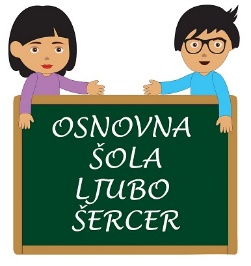 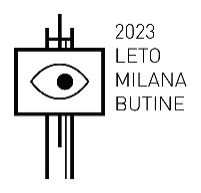   	       		     Reška cesta 6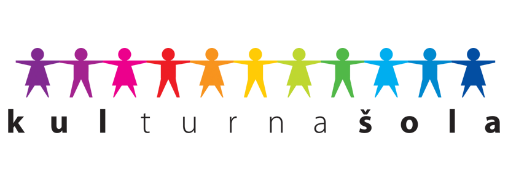   	                               1330 Kočevje  	                      Telefon:  (01) 893 10 46  	                      Telefaks: (01) 893 10 47  	                         E-mail: info@osls.si            	                    Spletna stran: www.osls.siSEZNAM UČBENIKOV, DELOVNIH ZVEZKOV IN DRUGIH POTREBŠČIN V ŠOLSKEM LETU 2023/24 ZA 3. RAZRED NISUčbeniki in delovni zvezki:1. H. Jeršan Kojek, D. Škof Pavlinec: PAJKEC PIKO POSLUŠA, GOVORI, BERE, PIŠE, učbenik za 3. razred, ZRSŠ2. H. Jeršan Kojek, D. Škof Pavlinec: PAJKEC PIKO POSLUŠA, GOVORI, BERE, PIŠE, delovni zvezek za 3. razred (2 dela), ZRSŠ3. H. Zupančič, M. Šmid: POJDI Z MENOJ V SVET ZGODB, berilo za 3. razred, ZRSŠ4. U. Lah: SPOZNAVANJE OKOLJA 3, učbenik za 3. razred, ZRSŠ5. A. Vouk: MATEMATIKA 3, delovni zvezek za 3. razred osnovne šole. ZRSŠUčbenike in delovne zvezke bo učenec prejel prvi teden v septembru. Učbenike učenec vrne nepoškodovane ob koncu šolskega leta.Potrebščine po izboru učiteljev:1 zvezek, A4, brezčrten2 zvezka, A4, 1 cm karo4 zvezki, A4, lepopisni (TAKO LAHKO): 2x SLO, GUM, SPO7 ovitkov A4, plastični2 navadna svinčnika, trdota HBbarvice (12 kosov)flomastri (12 kosov)tempera barve ali vodene barviceplastelinsintetični čopič, okrogli št. 4sintetični čopič, ploščati št. 12sintetični čopič, okrogli št. 12lončekradirkašilčekkolaž papir, velikost A4, 24 barvnibeležkaravnilo NOMA 1 (malo ravnilo z liki)ravnilo NOMA 5 (veliko ravnilo z liki)risalni blok, 20-listni2 lepila v stiku (UHU)mapa A4 z elastikoškarje (manjše)šolski copati z nedrsečim podplatomcopati za športno vzgojokratke hlače ali trenirka za športno vzgojoPotrebščine naj učenec prinese prvi teden v septembru. Vse navedene potrebščine, naj bodo opremljene z imenom in priimkom otroka.